Speciální základní škola, Mateřská škola a Praktická škola
Ústí nad Labem, Pod Parkem 2788, příspěvková organizacePropozice: 1. ročník Prima běh pro školu Hrou
Závod je součástí Dne otevřených dveříDatum konání:	23.9.2017 (sobota)Prezentace:		Pod Parkem 2788, 40011, Ústí nad Labem (před budovou školy) 
			od 7:45 hod. do 8:45 hod. Startovné:		100 Kč,- (platba v hotovosti na místě)Trasa:			silniční, 7km (5 okruhů po obvodu parku)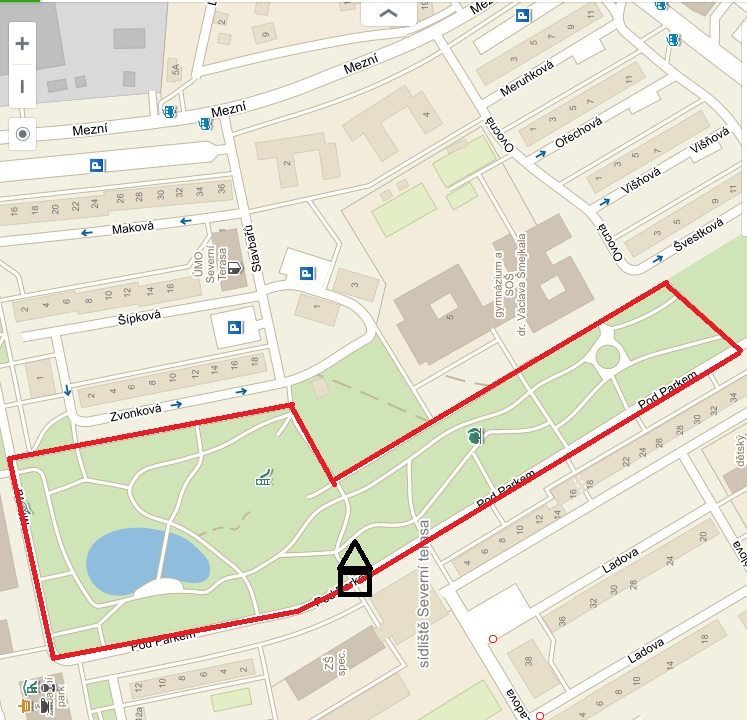 Průběh závodu:	Start v 9:00 hod., Vyhlášení vítězů v 10:00 hod.S vyhlášením vítězů se zároveň zahajuje Den otevřených dveří Speciální školy Pod Parkem. Během celého dne budou připraveny i další dětské běhy (závody) pro chlapce i dívky v těchto kategoriích: děti do 8 let (200metrů), děti 9 – 12 let (400metrů), děti 13 – 16 let (800metrů), mládež 17 a více (800metrů), vozíčkáři (200metrů). Dětské běhy jsou zdarma.HarmonogramVyhlášení vítězů bude vždy po doběhnutí závodníků v dané kategorii. Po celý den budou pro vaše děti mimo jiné připraveny další atraktivní soutěže, v kterých si mohou ověřit své dovednosti. Moc se na Vás těšíme a věříme, že si tento den užijete.KategorieVzdálenostPrezentaceStart Hlavní závod (18+)7km7:45 - 8:45 hodin9 hodinŠtafeta400 metrů/10:50 hodinVozíčky200 metrů10:15 - 10:55 hodin11 hodinděti do 8 let200 metrů11:15 - 11:55 hodin12 hodinděti 8 - 12 let400 metrů12:15 - 12:55 hodin13 hodinděti 13 - 16 let800 metrů13:15 - 13:55 hodin14 hodinmládež 17 let a víc800 metrů14:15 - 14:55 hodin15 hodin